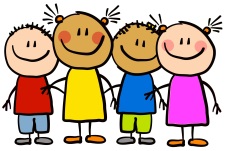 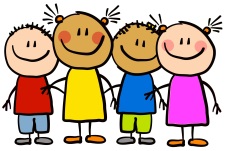 This WeekThis week the children have been doing some fantastic learning in phonics where we have practised hearing, saying, reading and writing different sounds.  We have been reading the story ‘Owl Babies’ for shared read.  In maths, we have begun looking at number bonds to 5 and exploring different ways we can make the numbers up to 5 e.g.  to make number 4 we can do 4+0, 1+3, 2+2, 3+1.Attendance:  Class 1 – 92.1% and Class 2 95%This WeekThis week the children have been doing some fantastic learning in phonics where we have practised hearing, saying, reading and writing different sounds.  We have been reading the story ‘Owl Babies’ for shared read.  In maths, we have begun looking at number bonds to 5 and exploring different ways we can make the numbers up to 5 e.g.  to make number 4 we can do 4+0, 1+3, 2+2, 3+1.Attendance:  Class 1 – 92.1% and Class 2 95%Next weekWe will be continuing learning in our phonics sessions in our phonics groups and learn new sounds by hearing, saying, reading and writing.In maths we will continue looking at number bonds to 5 in a very practical and interactive way so that the children can explore and experiment making number bonds.Stars of the weekClass 1: Amelia for beautiful singing during Nativity rehearsals and Prerak for completing lots of learning challenges in the areas of provision.Class 2: Maya for being a really kind friend and always offering to help us all and Rocco for always working really hard and applying yourself in whatever you are doing.Well done boys and girls.  Miss Brook, Miss Brown, Mrs Barker and Miss Darbyshire are really proud of you!HomeworkEach Friday, homework will be handed out to your child. This homework should be completed and returned to your child’s class teacher by the date stated on the sheet. Homework can be returned by uploading photographs to Tapestry or a physical copy can be handed in too.HomeworkEach Friday, homework will be handed out to your child. This homework should be completed and returned to your child’s class teacher by the date stated on the sheet. Homework can be returned by uploading photographs to Tapestry or a physical copy can be handed in too.RemindersPlease leave your child’s labelled PE kit (indoor and outdoor) on their peg.  The children will be getting changed for PE at school.  PE days are CLASS 1 – Wednesday and Friday and CLASS 2 – Tuesday and Wednesday.Please ensure that your child is bringing water to school and not juice.  RemindersPlease leave your child’s labelled PE kit (indoor and outdoor) on their peg.  The children will be getting changed for PE at school.  PE days are CLASS 1 – Wednesday and Friday and CLASS 2 – Tuesday and Wednesday.Please ensure that your child is bringing water to school and not juice.  